ИТОГОВЫЙ ТЕСТпо геометрии за курс 7 классаЦель работы: выявление уровня сформированности предметных результатов по геометрии за 7 класс.Содержание работы определяется на основе требований Федерального государственного образовательного стандарта основного общего образования. Контрольно-измерительные материалы позволяют осуществить диагностику достижения предметных и метапредметных результатов обучения.Работа рассчитана на учащихся 7 класса средних общеобразовательных учреждений.Работа состоит из 13 заданий.В заданиях 1, 2, 7, 8, 9, 10, 13 необходимо записать краткое решение и ответ. В заданиях 3-6, 11, 12 нужно записать ответ и краткое объяснение. На выполнение экзаменационной работы отводится 60 минут. Вариант 1№ 1. Найдите 2, если 1=670. Запишите решение и ответ.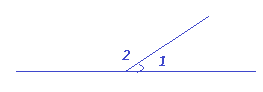 № 2. Найдите 2 и 3, если 1=1290. Запишите решение и ответ.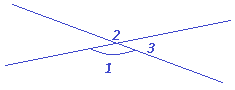 № 3. Прямая а пересекает стороны угла А в точках P и Q. Могут ли обе прямые AP и AQ быть перпендикулярными к прямой а? Объясните почему.№ 4. По рисунку укажите равные треугольники. Объясните почему.№ 5. Известно, что в MNK и  PHS: MN=PH, N=H, M=S. Равны ли эти треугольники? Объясните ответ.№ 6. Известно, что AB=EF, BC=FK, AC=EK. Будут ли равны треугольники ABC и FKE? Ответ объясните.№ 7.Треугольник PQF – равнобедренный с основанием PQ. Найдите P и F, если Q=320.№ 8. Дан равнобедренный треугольник ABC. Известно, что AB=5 см, BD=3см. Найдите периметр треугольника ABC.№ 9. Прямые a и b параллельны. Найдите углы 2,3,4, если 1=470.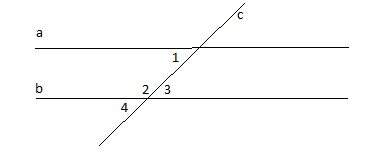 № 10. В треугольнике ABC проведена биссектриса AL, угол ALB равен 102°, угол ACB равен 52°. Найдите угол ABC. Ответ дайте в градусах.№ 11. Может ли существовать треугольник со сторонами 3, 5, 9? Ответ объясните.№ 12. В треугольнике ABC: A=400, B=500. Верно ли, что сторона AC – наименьшая? Объясните свой ответ.№ 13. На клетчатой бумаге с размером клетки 1 см × 1 см отмечены три точки: A, B и C. Найдите расстояние от точки B до прямой AC.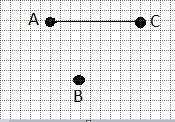 Вариант 2№ 1. Найдите 1, если 2=1670. Запишите решение и ответ.№ 2. Найдите 2 и 3, если 1=1530. Запишите решение и ответ.№ 3. Прямая а пересекает стороны угла С в точках E и F. Могут ли обе прямые CF и CE быть перпендикулярными к прямой а? Объясните почему.№ 4. По рисунку укажите равные треугольники. Объясните почему.№ 5. Известно, что в MNK и  PHS: MN=PH, MK= PH, N=H. Равны ли эти треугольники? Объясните ответ.№ 6. Известно, что AB=FK, BC=FE, AC=KE. Будут ли равны треугольники ABC и FKE? Ответ объясните.№ 7.Треугольник PQF – равнобедренный с основанием PQ. Найдите P и  Q, если F =320.№ 8. Дан равнобедренный треугольник ABC. Известно, что AС=6 см, BD=5см. Найдите периметр треугольника ABC.№ 9. Прямые a и b параллельны. Найдите углы 1,2,3, если 4=580.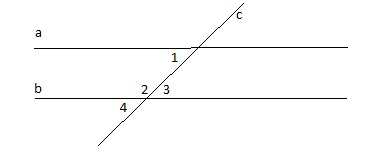 № 10. В треугольнике ABC проведена биссектриса AL, угол ALC равен 84°, угол ABC равен 54°. Найдите угол ACB. Ответ дайте в градусах.№ 11. Может ли существовать треугольник со сторонами 12, 5, 9? Ответ объясните.№ 12. В треугольнике ABC: A=300, B=560. Верно ли, что сторона AВ – наибольшая? Объясните свой ответ.№ 13. На клетчатой бумаге с размером клетки 1 см × 1 см отмечены три точки: A, B и C. Найдите расстояние от точки C до прямой AB.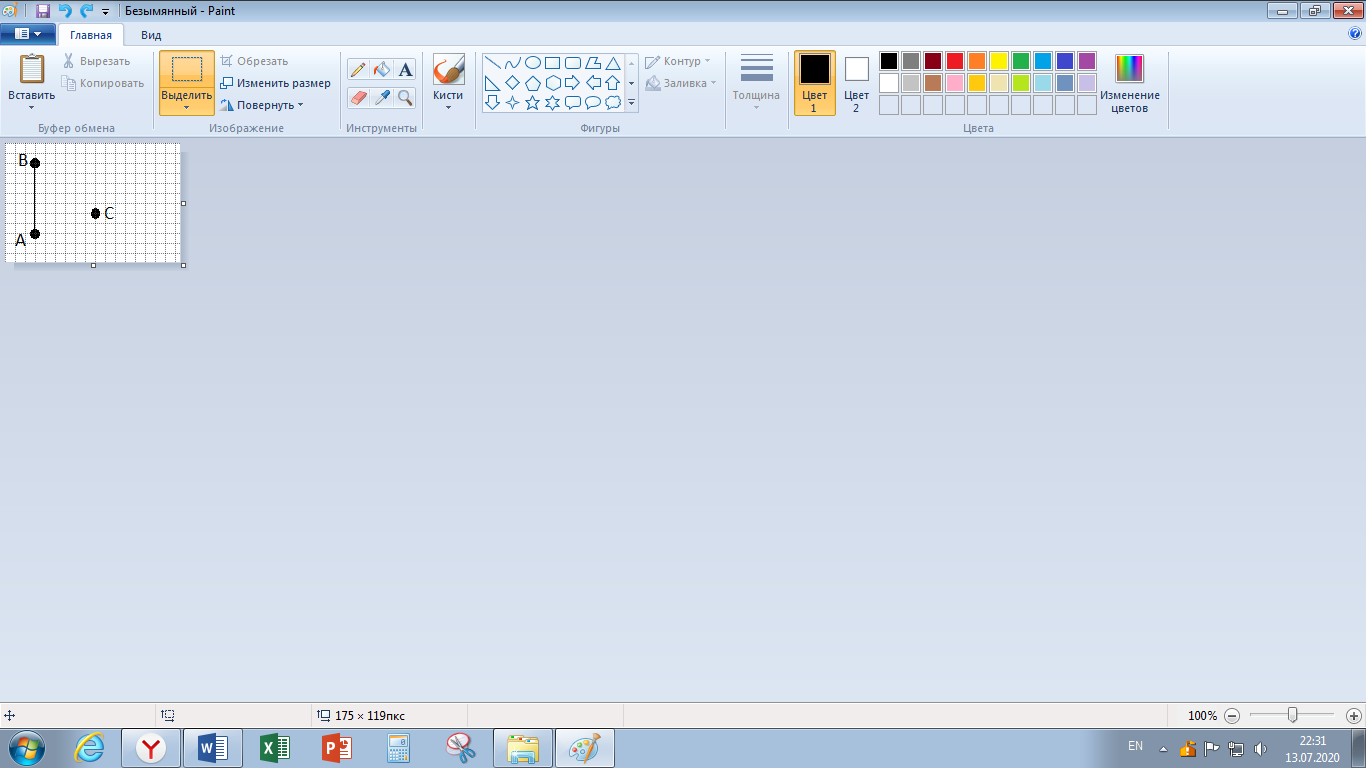 Ответык варианту 1113Нет∆ABC=∆QMPНетНет1628НетНет6к варианту 213Нет∆ABC=∆QMP по II признакуНетНет742266ДаДа6